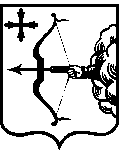 В соответствии с Федеральным законом от 27.07.2010 № 210-ФЗ «Об организации предоставления государственных и муниципальных услуг», частями 12 – 18 статьи 12.1 Закона Российской Федерации от 21.02.1992 № 2395-1 «О недрах», постановлением Правительства Кировской области от 30.08.2011 № 118/414 «Об административных регламентах предоставления государственных услуг»:1. Утвердить Административный регламент по предоставлению государственной услуги по переоформлению лицензий на пользование участками недр местного значения на территории Кировской области                                 (далее – Административный регламент), согласно приложению.2. Настоящее распоряжение вступает в силу с момента вступления в силу постановления Правительства Кировской области, признающего утратившим силу постановление Правительства Кировской области от 04.07.2012 № 160/395 «Об утверждении Административного регламента по предоставлению государственной услуги по переоформлению лицензий на пользование участками недр местного значения на территории Кировской области».И.о. министра охраны окружающей среды Кировской области					                            А.В. АлбеговаМИНИСТЕРСТВО ОХРАНЫ ОКРУЖАЮЩЕЙ СРЕДЫ КИРОВСКОЙ ОБЛАСТИРАСПОРЯЖЕНИЕМИНИСТЕРСТВО ОХРАНЫ ОКРУЖАЮЩЕЙ СРЕДЫ КИРОВСКОЙ ОБЛАСТИРАСПОРЯЖЕНИЕМИНИСТЕРСТВО ОХРАНЫ ОКРУЖАЮЩЕЙ СРЕДЫ КИРОВСКОЙ ОБЛАСТИРАСПОРЯЖЕНИЕМИНИСТЕРСТВО ОХРАНЫ ОКРУЖАЮЩЕЙ СРЕДЫ КИРОВСКОЙ ОБЛАСТИРАСПОРЯЖЕНИЕМИНИСТЕРСТВО ОХРАНЫ ОКРУЖАЮЩЕЙ СРЕДЫ КИРОВСКОЙ ОБЛАСТИРАСПОРЯЖЕНИЕМИНИСТЕРСТВО ОХРАНЫ ОКРУЖАЮЩЕЙ СРЕДЫ КИРОВСКОЙ ОБЛАСТИРАСПОРЯЖЕНИЕ№г. Киров Об утверждении Административного регламента по предоставлению государственной услуги по переоформлению лицензий на пользование участками недр местного значения на территории Кировской областиг. Киров Об утверждении Административного регламента по предоставлению государственной услуги по переоформлению лицензий на пользование участками недр местного значения на территории Кировской областиг. Киров Об утверждении Административного регламента по предоставлению государственной услуги по переоформлению лицензий на пользование участками недр местного значения на территории Кировской областиг. Киров Об утверждении Административного регламента по предоставлению государственной услуги по переоформлению лицензий на пользование участками недр местного значения на территории Кировской областиг. Киров Об утверждении Административного регламента по предоставлению государственной услуги по переоформлению лицензий на пользование участками недр местного значения на территории Кировской областиг. Киров Об утверждении Административного регламента по предоставлению государственной услуги по переоформлению лицензий на пользование участками недр местного значения на территории Кировской области